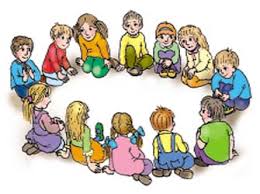 Як розвивати своє мислення та стати кмітливим і розумним?Пям’ятай відомий загальний принцип: «Бажаєш бути розумним, навчись розумно питати, уважно слухати, спокійно відповідати і припинити говорити, коли вже нічого сказати».Розум визначає єдність знання та дії. Знання неможливо отримати без зусилля думки, без розумової праці, але і саме мислення неможливе без накопичення знань. Навчання супроводжує розвиток мислення.Мислення починається з питань Чому? Як? Будь допитливим, навчись ставити  питання. І обов’язково  шукай відповіді на них. Мислення активізується тоді, коли проявляється  здатність бачити якийсь предмет чи явище з різних боків, уміння помічати нове у звичному.Здатність помічати в предметі чи явищі кілька загальних ознак, порівняння близьких за значенням понять – прийоми розвитку мислення. Ці вміння розвиваються при вирішенні різних логічних задач, головоломок.Мислення та мова нерозривні. Неодмінна умова розвитку мислення – переказ того, що прочитав, участь у дискусіях, активне виконання письмової мови.Мислення – найскладніша робота для людини. Для її виконання необхідна організованість, добре розвинуті увага та пам'ять, спостережливість.